Art and DesignCourse OverviewExam Board – AQAUsual Age Range – 14-16Qualification – GCSECurriculum Time – Three 50 minute lessons per week in class plus additional work in Independent Learning Time and/or work at homeAssessment – this curriculum is assessed via:Component 1 – Portfolio worth 60% (completed during lesson time during Year 10 and Year 11)Component 2 – Externally Set Exam worth 40% (preparation time completed during lesson time and a 10 hour exam divided across days)Grading  - 9-1Full specification: https://www.aqa.org.uk/subjects/art-and-design/gcse/art-and-design-8201-8206/specification-at-a-glanceCurriculum IntentThe Art curriculum at North East Futures UTC is centred upon developing the creative and independent skills that students will require when they enter the world of work.  They will study a range of materials, techniques and artists under the Fine Art umbrella that encompasses painting, drawing, sculpture, printmaking, photography and film.  Students will develop their understanding for context and world views and opinions through studying the work of others and why artists create their work.   Demonstrating both traditional and contemporary skills and practices students will create a portfolio of work that allows for a breadth of recording of ideas, experimenting, selecting and refining before presenting personal responses to the project themes.Study TipsStudents will benefit from visiting local galleries and exhibitions to develop their appreciation for a diversity in Art.  Gallery and general websites to support the making and learning process are:Tate Gallery https://www.tate.org.uk/?gclid=Cj0KCQjwvYSEBhDjARIsAJMn0lhPdnLFyJZGF8EWYuAwTt_b1JTElKOiYQI-O8pvH_KlMIOdVTz9GWwaAgIdEALw_wcBBaltic Art Gallery https://baltic.art/Art Story https://www.theartstory.org/Student Art Guide  https://www.studentartguide.com/Photopea – image manipulation  https://www.photopea.com/Curriculum OverviewThe learning in Art is sequenced as follows:Note: the full Curriculum Plans are available on request to info@nefuturesutc.co.ukKey TopicsContemporary and Historical Art, Craft and Design PracticeRecording of IdeasVisual ElementsInspired and informed by the work of othersDevelopment, experimentation and refinement of workCreating a personal response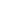 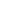 Year 10Year 10Year 10Year 10Autumn TermSpring TermSummer TermDuring the autumn term, students will embark on a comprehensive exploration of the foundational elements of fine art. They will begin with an in-depth study of sketching techniques, mastering the art of translating ideas onto paper with precision and creativity. Following this, students will delve into the intricacies of colour theory, understanding how hues, tones, and shades interplay to evoke emotions and convey meaning in artwork. Additionally, they will be introduced to various art movements, gaining insight into the diverse styles and techniques that have shaped the art world over the centuries. This term sets the stage, providing students with a solid foundation upon which to build their artistic prowess.In the spring term, students will refine their technical abilities and embark on a journey of artistic self-discovery. They will dive deep into the art of still life drawing, honing their ability to capture intricate details and nuances of objects in a composition. Experimentation will be encouraged as they explore a range of painting mediums, discovering the unique effects and textures each offers. The highlight of this term will be the creation of expressive self-portraits, where students will channel their emotions, experiences, and identities into their artwork. This term is designed to nurture creativity, build confidence, and encourage students to push the boundaries of their artistic expression.The summer term marks the culmination of the students' artistic journey, focusing on personal projects and portfolio development. Here, students will have the opportunity to conceptualize and execute projects that resonate deeply with their individual interests and passions. They will engage in rigorous critique sessions, honing their ability to analyse and evaluate their own work, as well as that of their peers. Mixed media art will be explored, encouraging students to experiment with various materials and techniques to create multi-dimensional and dynamic pieces. As the term progresses, students will meticulously refine their projects, ensuring they are a true representation of their artistic growth. The term culminates in an exhibition, providing students with a platform to showcase their exceptional talents and achievements in the realm of fine art.At the end of the autumn term, students will be assessed on their ability to demonstrate a solid understanding of foundational sketching techniques, proficient application of colour theory, and a grasp of key art movements. Their work will be evaluated based on accuracy, creativity, and the incorporation of learned concepts into their pieces.In the spring term, students will be assessed on their mastery of still life drawing, proficiency in exploring various painting mediums, and the depth of emotion and expression conveyed in their self-portrait projects. Attention will be given to technical skill, creativity, and the ability to experiment with different artistic styles.During the summer term, students will undergo assessment on their execution of personal projects, portfolio development, and their ability to engage in constructive critique. Their mixed media art pieces will be evaluated for innovation, technical proficiency, and the incorporation of diverse materials. The culminating exhibition will serve as a platform to showcase their growth and accomplishments in fine art.Year 11Year 11Year 11Term 1,2 & 3Term 4, 5 & 6Component 1: Coursework (60% of overallgrade)Students move increasingly from dependence to independence as they work on an extended project. The project could be a response to a choice of several starting points, based on an area of personal interest. They will work in accordance with the Assessment Objectives and produce observational studies, artist research and developmental studies before producing a final piece. The final piece will be started and completed within allocated time under exam conditions for the Mock. This will prepare students for the Externally Set Assignment, where they will have 10 hours to produce their final piece under supervision.Component 2: External Set Assignment (40% of overall grade)Students will be provided with a question paper that has a selection of 7 titles. They will choose one to respond to. They will work in accordance with the Assessment Objectives and produce observational studies, artist research and developmental studies before producing a final piece. Externally set assignment (ESA) papers are available to students and teachers from January 2024. A preparatory period is followed by 10 hours of supervised, unaided work in which students are required to realise their intentions.AO1: Develop ideas through investigations, demonstrating critical understanding of sources.AO2: Refine work by exploring ideas, selecting and experimenting with appropriate media, materials, techniques and processes.AO3: Record ideas, observations and insights relevant to intentions as work progresses.AO4: Present a personal and meaningful response that realises intentions and demonstrates understanding of visual language.Teacher assessed and moderated by AQATeacher assessed and moderated by AQA-A01, A02, A03 & A04-Practical work.-Written annotations, analysis of artworks and evaluation of own work.Teacher assessed and moderated by AQA